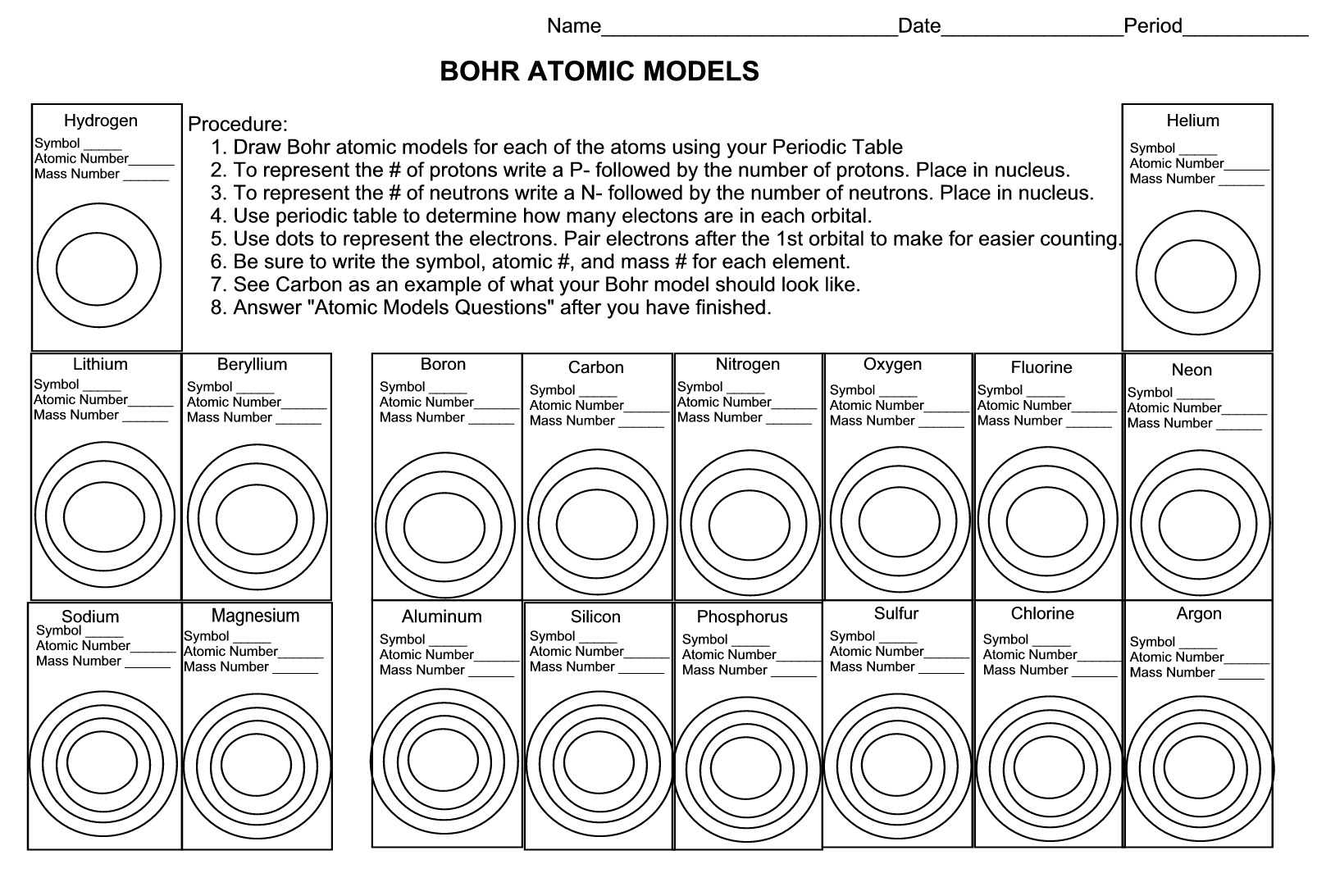 Questions:Which elements had complete outer shells? Give name and symbol for each. ________________________What do you notice about the location of those elements? _______________________________________Which elements had only one valence electron? Give the name and symbol for each. __________________What do you notice about the location of these elements? _______________________________________What do you notice about the number of valence electrons as you move from left to right across the row or period in the periodic table? (NaMgAlSi P S Cl Ar) ___________________________________What do you notice about the number of energy levels or shells as you move down a group or column in the periodic table? (H LiNa) _______________________________________________________________Write the name of each family at the top of the column on your periodic table using the following information: Alkali Metals 	– 1 valence electron			Halogens - 	7 valence electronsAlkali Earth Metals -  2 valence electrons 		Noble Gases	- Complete outer shellsBoron Family	 – 3 valence electrons			Carbon family – 4 valence electronsOxygen family 	– 6 valence electronsWhat do you notice about the location of the elements in each family? ______________________________ In what family would you classify hydrogen? Explain your choice. _________________________________Predict the number of valence electrons for each element based on its location in the periodic table.Barium ________	Lead _______		Bismuth _______	Potassium _________